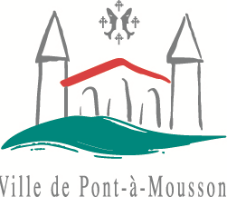 INSCRIPTION AUX ACCUEILS PÉRISCOLAIRES 2022.2023Ville de PONT-À-MOUSSONEnfant à inscrire :Nom : ............................................  Prénom :..................................................................Sexe :            Féminin                   MasculinNé(e) le : ......../........./…………...                 Ecole maternelle………………………………….……    Classe: ...................       Ecole élémentaire :……………………………………     Classe : ……………Poids : ……………………………… Taille : …………………………….Médecin traitant : …………………………………… : …………………………..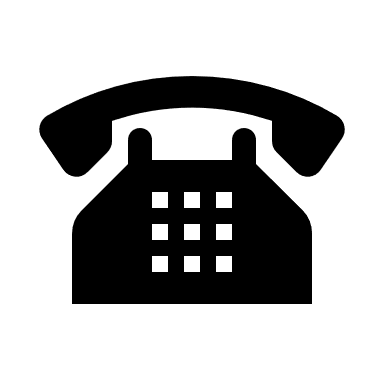 Bénéficie d’une AVS (Auxiliaire de Vie Scolaire)                     Non       Oui (Joindre une copie)Fait l’objet d’un P.A.I (Protocole d’Accueil Individualisé)         Non       Oui (Joindre une copie)Allergies alimentaires :       Non         Oui ………………………………………………..Allergies médicamenteuses :       Non         Oui…………………………………………Allergies autres :…………………………………………………………………………….Traitement médical de longue durée :        Non        Oui……………………..………..       Menu tout aliment                           Menu sans viande                  Père :        Marié        Célibataire         Union libre         Pacsé        Divorcé          Séparé         Veuf Nom : ............................................  Prénom :...................................................................Adresse : .............................................................................................................Code postal : ……………………    Ville: .................................................................... Mail: ………………………………………………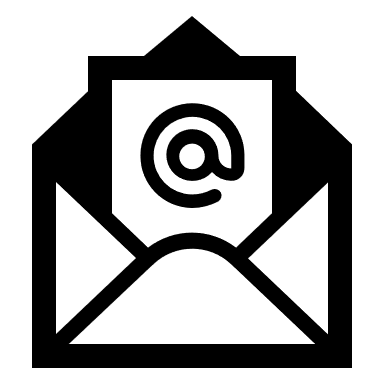 Profession :…………………………..   Employeur :…………………………………...………..Téléphone :……………………… Téléphone professionnel :………………………….Mère :      Mariée       Célibataire       Union libre       Pacsée       Divorcée       Séparée        VeuveNom : ............................................  Prénom :...................................................................Adresse : .............................................................................................................................Code postal : ……………………    Ville: .............................................................................. Mail: ………………………………………………Profession :…………………………..   Employeur :…………………………………………….Téléphone :……………………… Téléphone professionnel :………………………….Personnes de confiance à contacter en cas d’indisponibilité des parents ou pouvant venir chercher l’enfant (autres que les parents) :Nom : ………………………………….  Prénom :…………………………………..Adresse : …………………………………………………………………….………..Code postal : …………………………. Ville : ………………………………………Téléphone : ………………………………   Lien de parenté : …………………Nom : ………………………………….  Prénom :…………………………………..Adresse : …………………………………………………………………….………..Code postal : …………………………. Ville : ………………………………………Téléphone : ………………………………   Lien de parenté : …………………Nom : ………………………………….  Prénom :…………………………………..Adresse : …………………………………………………………………….………..Code postal : …………………………. Ville : ………………………………………Téléphone : ………………………………   Lien de parenté : …………………Pièces justificatives obligatoires :Le livret de famille (pages des parents et de l’enfant)Attestation d’assurance scolaire et périscolaireAttestation CAF (Tarif basé sur le quotient familiale)Pièce d’identité du pèrePièce identité de la mèrePages de vaccination du carnet de santé ou une attestation des vaccinations.Justificatif de domicile de moins de 6 mois : facture d’électricité, de gaz, de téléphone (hors portable) ou attestation d’assurance habitation de la résidence principale…Paiement et réception des factures :	 Dispose déjà des codes	 Souhaite recevoir par internet, les codes d’accès pour le paiement en ligne des factures et la gestion du planning (restauration scolaire et périscolaire)	 Autorise le service scolaire et périscolaire à transmettre à l’adresse mail ci-dessous, les factures émises chaque mois de l’année scolaire.Mail : ………………………………………………………………………………………………………Dès enregistrement de votre adhésion, vous recevrez par mail un numéro d’identifiant et un mot de passe qui vous permettront de vous connecter au site suivant :https://periscolaire.ville-pont-a-mousson.fr/Portail_Coccinelle_soft Restauration scolaire (uniquement pour les enfants des écoles élémentaires) Participation régulière	 Participation occasionnelle	 Année complète du 1 septembre 2022 au 7 juillet 2023 :	           Lundi	    Mardi        Jeudi        Vendredi	 Cycle 1 : du 1 septembre 2022 au 21 octobre 2022                       Lundi	    Mardi        Jeudi        Vendredi	 Cycle 2 : du 7 novembre 2022 au 16 novembre 2022                       Lundi	    Mardi        Jeudi        Vendredi	 Cycle 3 : du 3 janvier 2023 au 3 février 2023                       Lundi	    Mardi        Jeudi        Vendredi	 Cycle 4 : du 27 février 2023 au 14 avril 2023                       Lundi	    Mardi        Jeudi        Vendredi	 Cycle 5 : du 2 mai 2023 au 7 juillet 2023                       Lundi	    Mardi        Jeudi        VendrediPériscolaire du soir (16h15 – 18h15) (uniquement pour les enfants des écoles élémentaires) Participation régulière	 Participation occasionnelle	 Année complète du 1 septembre 2022 au 7 juillet 2023 :	           Lundi	    Mardi        Jeudi        Vendredi	 Cycle 1 : du 1 septembre 2022 au 21 octobre 2022                       Lundi	    Mardi        Jeudi        Vendredi	 Cycle 2 : du 7 novembre 2022 au 16 novembre 2022                       Lundi	    Mardi        Jeudi        Vendredi	 Cycle 3 : du 3 janvier 2023 au 3 février 2023                       Lundi	    Mardi        Jeudi        Vendredi	 Cycle 4 : du 27 février 2023 au 14 avril 2023                       Lundi	    Mardi        Jeudi        Vendredi	 Cycle 5 : du 2 mai 2023 au 7 juillet 2023                       Lundi	    Mardi        Jeudi        VendrediPériscolaire du matin (7h30 – 8h30) (uniquement pour les enfants des écoles maternelles et élémentaires Procheville, Pierre Dohm et Pompidou) – sans réservation Participation régulière les lundis, mardis, jeudis, vendredis	 Participation occasionnelleLES TARIFS SONT DISPONIBLES SUR LE SITE INTERNET DE LA VILLEPour le 1er cycle, les dossiers d’inscription doivent être adressés au service scolaire et périscolaire de la mairie par voie postale, dépôt ou mail (affaires.scolaires@ville-pont-a-mousson.fr) AU PLUS TARD LE VENDREDI 29 AVRIL 2022.Acceptation du règlement périscolaire et autorisations parentales :	 J’atteste sur l’honneur avoir pris connaissance du règlement des accueils périscolaires (disponible sur le site de la ville) et m’engage à en donner connaissance à mon enfant. 	 J’accepte sans condition l’ensemble des règles édictées dans le règlement.	 Je m’engage à être présent à la fermeture, soit 18h15 sous peine de payer une amende forfaitaire de 10€00 d’une part et de risquer l’exclusion définitive de mon enfant d’autre part. Autorise le Directeur de l’accueil périscolaire à me contacter en cas de problème de comportement ou autre de la part de mon enfant.J’autorise les animateurs à prendre, le cas échéant, toutes mesures (traitement médicaux, hospitalisation, interventions médicales) rendues nécessaires par l’état de mon enfant.                  Oui         NonAutorise mon enfant à quitter seul le périscolaire.                  Oui         NonAutorise, à l’occasion d’une parution dans la presse, à prendre en photo ou à filmer mon enfant.                  Oui         NonJe soussigné/e, ……………………………………………………………..…..responsable de l’enfant………………………………………………………..certifie exacts les renseignements portés sur cette fiche et m’engage à les réactualiser si nécessaire.Fait à …………………..…………………..  Le :…………………									SignaturePour tous renseignements :  03-83-81-10-68 Ou  :  affaires.scolaires@ville-pont-a-mousson.frLa gestion des inscriptions fait l’objet d’un traitement informatique. Conformément à la loi du 6 janvier 1978 relative à l’informatique, aux fichiers et aux libertés, le doit de consultation et de rectification des informations recueillis s’exerce auprès du service des affaires scolaires de la ville de Pont-à-Mousson.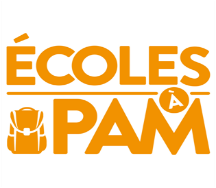 